Pyramid ModelsKey Concept: Pyramids model the distribution of energy and matter in an ecosystem (among tropic levels)Energy pyramids compare energy used by producers and other organisms on trophic levels. Between each tier of the energy pyramid up to 90% of the energy is lost in the atmosphere as heat.Only 10% of the energy at each tier is transferred from one trophic level tot the next.Biomass: the measure of the total dry mass of organisms in a given area.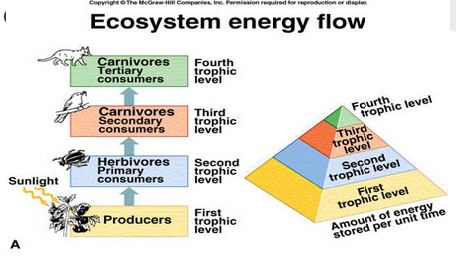 